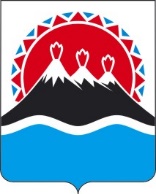 П О С Т А Н О В Л Е Н И ЕПРАВИТЕЛЬСТВАКАМЧАТСКОГО КРАЯПРАВИТЕЛЬСТВО ПОСТАНОВЛЯЕТ:Внести в постановление Правительства Камчатского края от 23.06.2022 № 339-П «Об утверждении Порядка определения объема и условий предоставления из краевого бюджета в 2023 году субсидии автономной некоммерческой организации «Ресурсный центр добровольчества Камчатского края» следующие изменения:в наименовании слова «определения объема и условий предоставления из краевого бюджета в 2023 году» заменить словами «предоставления из краевого бюджета в 2024 году»;преамбулу изложить в следующей редакции:«В соответствии с абзацем вторым пункта 2 статьей 781 Бюджетного кодекса Российской Федерации, постановлением Правительства Российской Федерации от 25.10.2023 № 1782 «Об утверждении общих требований к нормативным правовым актам, муниципальным правовым актам, регулирующим предоставление из бюджетов субъектов Российской Федерации, местных бюджетов субсидий, в том числе грантов в форме субсидий, юридическим лицам, индивидуальным предпринимателям, а также физическим лицам - производителям товаров, работ, услуг и проведение отборов получателей указанных субсидий, в том числе грантов в форме субсидий»;в части 1 слова «определения объема и условий предоставления из краевого бюджета в 2023 году» заменить словами «предоставления из краевого бюджета в 2024 году»;приложение к постановлению изложить в редакции согласно приложению к настоящему постановлению.Настоящее постановление вступает в силу после дня его официального опубликования.Порядок предоставления из краевого бюджета в 2024 году субсидии автономной некоммерческой организации «Ресурсный центр добровольчества Камчатского края»Общие положенияНастоящий Порядок регулирует вопросы предоставления в 2024 году субсидии автономной некоммерческой организации «Ресурсный центр добровольчества Камчатского края» (далее – Организация, получатель субсидии) на финансовое обеспечение затрат, связанных с предоставлением услуг по проведению Организацией мероприятий, направленных на популяризацию добровольческой деятельности, в целях реализации комплекса процессных мероприятий «Предоставление финансовой поддержки социально ориентированным некоммерческим организациям» государственной программы Камчатского края «Реализация государственной национальной политики и укрепление гражданского единства в Камчатском крае», утвержденной постановлением Правительства Камчатского края от 06.02.2024 № 38-П (далее – Программа).2. Субсидия носит целевой характер и не может быть израсходована на цели, не предусмотренные настоящим Порядком.3. Субсидия предоставляется Министерством развития гражданского общества и молодежи Камчатского края (далее – Министерство), осуществляющим функции главного распорядителя бюджетных средств, до которого в соответствии с бюджетным законодательством Российской Федерации как получателя бюджетных средств доведены в установленном порядке лимиты бюджетных обязательств на предоставление субсидии.Субсидия предоставляется в пределах лимитов бюджетных обязательств, доведенных в установленном порядке до Министерства.4. Информация о субсидии размещается на едином портале бюджетной системы Российской Федерации в информационно-телекоммуникационной сети «Интернет» (далее соответственно – сеть «Интернет», единый портал) (в разделе единого портала) в порядке, установленном Министерством финансов Российской Федерации.Иные положения5. Направлениями расходов, источником финансового обеспечения которых является субсидия, являются: 1) оплата труда и начислений на оплату труда работников Организации, включая иные выплаты в соответствии с трудовым законодательством;2) оплата коммунальных услуг и арендной платы за использование помещения, в котором располагается Организация.6. Условием предоставления субсидии является соответствие получателя субсидии на первое число месяца, в котором подаются указанные в части 8 настоящего Порядка документы для получения субсидии, следующим требованиям: 1) получатель субсидии не является иностранным юридическим лицом, в том числе местом регистрации которого является государство или территория, включенные в утверждаемый Министерством финансов Российской Федерации перечень государств и территорий, используемых для промежуточного (офшорного) владения активами в Российской Федерации (далее – офшорные компании), а также российским юридическим лицом, в уставном (складочном) капитале которого доля прямого или косвенного (через третьих лиц) участия офшорных компаний в совокупности превышает 25 процентов (если иное не предусмотрено законодательством Российской Федерации). При расчете доли участия офшорных компаний в капитале российских юридических лиц не учитывается прямое и (или) косвенное участие офшорных компаний в капитале публичных акционерных обществ (в том числе со статусом международной компании), акции которых обращаются на организованных торгах в Российской Федерации, а также косвенное участие таких офшорных компаний в капитале других российских юридических лиц, реализованное через участие в капитале указанных публичных акционерных обществ; 2) получатель субсидии не находится в перечне организаций и физических лиц, в отношении которых имеются сведения об их причастности к экстремистской деятельности или терроризму;3) получатель субсидии не находится в составляемых в рамках реализации полномочий, предусмотренных главой VII Устава ООН, Советом Безопасности ООН или органами, специально созданными решениями Совета Безопасности ООН, перечнях организаций и физических лиц, связанных с террористическими организациями и террористами или с распространением оружия массового уничтожения; 4) получатель субсидии не получает средства из краевого бюджета на основании иных нормативных правовых актов Камчатского края на цели, установленные настоящим Порядком; 5) получатель субсидии не является иностранным агентом в соответствии с Федеральным законом от 14.07.2022 № 255-ФЗ «О контроле за деятельностью лиц, находящихся под иностранным влиянием»; 6) у получателя субсидии на едином налоговом счете отсутствует или не превышает размер, определенный пунктом 3 статьи 47 Налогового кодекса Российской Федерации, задолженность по уплате налогов, сборов и страховых взносов в бюджеты бюджетной системы Российской Федерации; 7) у получателя субсидии отсутствуют просроченная задолженность по возврату в краевой бюджет иных субсидий, бюджетных инвестиций, предоставленных в том числе в соответствии с иными нормативными правовыми актами Камчатского края, и иная просроченная (неурегулированная) задолженность по денежным обязательствам перед Камчатским краем; 8) получатель субсидии не находится в процессе реорганизации (за исключением реорганизации в форме присоединения к юридическому лицу, являющемуся участником отбора, другого юридического лица), ликвидации, в отношении него не введена процедура банкротства, деятельность получателя субсидии не должна быть приостановлена в порядке, предусмотренном законодательством Российской Федерации; 9) в реестре дисквалифицированных лиц отсутствуют сведения о дисквалифицированном руководителе или главном бухгалтере получателя субсидии; 10) получатель субсидии состоит в Реестре социально ориентированных некоммерческих организаций.7. Субсидия предоставляется Организации в соответствии с Соглашением, заключаемым Министерством с Организацией на текущий финансовый год. Соглашение, дополнительное соглашение к Соглашению, в том числе дополнительное соглашение о расторжении Соглашения (при необходимости) заключаются в соответствии с типовой формой, утвержденной Министерством финансов Камчатского края. 8. Для заключения Соглашения о предоставлении субсидии Организация представляет в Министерство следующие документы:1) заявку на предоставление субсидии с указанием реквизитов расчетного или корреспондентского счета Организации, открытого в учреждениях Центрального банка Российской Федерации или кредитной организации, по форме, утвержденной Министерством (далее – заявка);2) заверенную копию устава;3) смету по направлениям расходов, указанным в части 5 настоящего Порядка, по форме, утвержденной Министерством;4) справку, подписанную руководителем Организации, о соответствии Организации условию и требованиям, указанным в части 6 настоящего Порядка.9. Документы, указанные в части 8 настоящего Порядка, подлежат обязательной регистрации в день их поступления в Министерство.10. Министерство в течение 10 рабочих дней со дня получения документов, указанных в части 8 настоящего Порядка, рассматривает их, получает в отношении получателя субсидии сведения и проводит проверку получателя субсидии на соответствие указанным в части 6 настоящего Порядка требованиям: 1) в соответствии с пунктами 1 и 8 части 6 настоящего Порядка на основании сведений из Единого государственного реестра юридических лиц на официальном сайте Федеральной налоговой службы путем использования сервиса «Предоставление сведений из ЕГРЮЛ/ЕГРИП в электронном виде»; 2) в соответствии с пунктом 2 части 6 настоящего Порядка на официальном сайте Росфинмониторинга на странице «Перечень организаций и физических лиц, в отношении которых имеются сведения об их причастности к экстремистской деятельности или терроризму»; 3) в соответствии с пунктом 3 части 6 настоящего Порядка на официальном сайте Росфинмониторинга на странице «Перечни организаций и физических лиц, связанных с терроризмом или с распространением оружия массового уничтожения, составляемые в соответствии с решениями Совета Безопасности ООН»; 4) в соответствии с пунктом 4 части 6 настоящего Порядка на основании иных нормативных правовых актов Камчатского края и данных, полученных от главных распорядителей бюджетных средств, предоставляющих из краевого бюджета субсидии получателю субсидии; 5) в соответствии с пунктом 5 части 6 настоящего Порядка на официальном сайте Министерства юстиции Российской Федерации на странице «Реестр иностранных агентов»; 6) в соответствии с пунктом 6 части 6 настоящего Порядка на основании данных Федеральной налоговой службы путем использования государственной информационной системы «Региональная система межведомственного электронного взаимодействия»; 7) в соответствии с пунктом 7 части 6 настоящего Порядка на основании данных, полученных от главных распорядителей бюджетных средств, предоставляющих из краевого бюджета субсидии получателю субсидии; 8) в соответствии с пунктом 9 части 6 настоящего Порядка на официальном сайте Федеральной налоговой службы на странице «Поиск сведений в реестре дисквалифицированных лиц»; 9) в соответствии с пунктом 10 части 6 настоящего Порядка на сайте Министерства экономического развития Российской Федерации на странице «Реестр социально ориентированных некоммерческих организаций». 11. Министерство в течение 10 рабочих дней со дня регистрации документов, указанных в части 8 настоящего Порядка, принимает решение о предоставлении субсидии или об отказе в предоставлении субсидии.12. Основаниями для отказа в предоставлении субсидии являются: 1) несоответствие представленных получателем субсидии документов, определенных частью 8 настоящего Порядка, или непредставление (представление не в полном объеме) указанных документов; 2) установление факта недостоверности представленной получателем субсидии информации, в том числе информации о месте нахождения и адресе юридического лица; 3) несоответствие получателя субсидии требованиям установленным частью 6 настоящего Порядка. 13. В случае принятия решения об отказе в предоставлении субсидии Министерство в течение 5 рабочих дней со дня принятия такого решения направляет получателю субсидии уведомление о принятом решении с обоснованием причин отказа посредством почтового отправления или на адрес электронной почты, или иным способом, обеспечивающим подтверждение получения указанного уведомления получателем субсидии. 14. Субсидия предоставляется на основании соглашения о предоставлении субсидии (далее – Соглашение), которое заключается на финансовый год. Соглашение, дополнительное соглашение к Соглашению, дополнительное соглашение о расторжении Соглашения (при необходимости) заключаются в соответствии с типовой формой, утвержденной Министерством финансов Камчатского края.При реорганизации получателя субсидии в форме слияния, присоединения или преобразования в Соглашение вносятся изменения путем заключения дополнительного соглашения к Соглашению в части перемены получателя субсидии с указанием в Соглашении юридического лица, являющегося правопреемником.При реорганизации получателя субсидии в форме разделения, выделения, а также при ликвидации получателя субсидии Соглашение расторгается с формированием уведомления о расторжении соглашения в одностороннем порядке и акта об исполнении обязательств по соглашению с отражением информации о неисполненных получателем субсидии обязательствах, источником финансового обеспечения которых является субсидия, и возврате неиспользованного остатка субсидии в краевой бюджет.15. В случае принятия решения о предоставлении субсидии Министерство в течение 10 рабочих дней со дня принятия такого решения направляет Организации проект соглашения в двух экземплярах для подписания посредством почтового отправления, или на адрес электронной почты, или иным способом, обеспечивающим подтверждение получения указанного проекта Организацией.16. Организация в течение 5 рабочих дней со дня получения проекта Соглашения подписывает и возвращает в Министерство два экземпляра проекта Соглашения посредством почтового отправления или нарочно.17. Министерство в течение 5 рабочих дней со дня получения двух экземпляров проекта Соглашения подписывает их со своей стороны. Один экземпляр Соглашения направляется Министерством в течение 5 рабочих дней со дня подписания почтовым отправлением с уведомлением на почтовый адрес Организации.18. В случае непоступления в Министерство двух экземпляров подписанного Соглашения в течение 15 рабочих дней со дня получения Организацией проекта Соглашения Организация признается уклонившейся от заключения Соглашения.19. Обязательными условиями предоставления субсидии, включаемыми соответственно в Соглашение и договоры (соглашения), заключенные в целях исполнения обязательств по Соглашению, являются:1) согласие получателя субсидии, лиц, получающих средства на основании договоров, заключенных с получателем субсидии (за исключением государственных (муниципальных) унитарных предприятий, хозяйственных товариществ и обществ с участием публично-правовых образований в их уставных (складочных) капиталах, коммерческих организаций с участием таких товариществ и обществ в их уставных (складочных) капиталах), на осуществление Министерством в отношении их проверок соблюдения порядка и условий предоставления субсидии, в том числе в части достижения результатов предоставления субсидии, а также проверок органами государственного финансового контроля соблюдения получателем субсидии порядка и условий предоставления субсидии в соответствии со статьями 2681 и 2692 Бюджетного кодекса Российской Федерации;2) обязательство получателя субсидии по включению в договоры (соглашения), заключенные в целях исполнения обязательств по соглашению, положений о согласии лиц, являющихся поставщиками (подрядчиками, исполнителями) и получающих средства на основании договоров, заключенных с получателем субсидии, на проведение проверок, указанных в пункте 1 настоящей части, а также положений о порядке и сроках возврата указанными лицами средств, полученных на основании договоров, заключенных с получателем субсидии, предусмотренных частью 20 настоящего Порядка;3) положение о возможности заключать дополнительное соглашение в случаях, предусмотренных законодательством Российской Федерации и Камчатского края, в том числе в случае уменьшения главному распорядителю как получателю бюджетных средств ранее доведенных лимитов бюджетных обязательств, приводящего к невозможности предоставления субсидии в размере, определенном в соглашении, или о расторжении соглашения при недостижении согласия по новым условиям;4) запрет приобретения Организацией, а также иными юридическими лицами, получающими средства на основании договоров, заключенных с Организацией за счет полученных средств иностранной валюты, за исключением операций, осуществляемых в соответствии с валютным законодательством Российской Федерации при закупке (поставке) высокотехнологичного импортного оборудования, сырья и комплектующих изделий, а также связанных с достижением результатов предоставления этих средств иных операций;5) возможность заключать дополнительное соглашение к Соглашению в части перемены лица в обязательстве с указанием в Соглашении юридического лица, являющегося правопреемником при реорганизации получателя субсидии в форме слияния, присоединения или преобразования; 6) возможность расторжения Соглашения с формированием уведомления о расторжении соглашения в одностороннем порядке и акта об исполнении обязательств по соглашению с отражением информации о неисполненных получателем субсидии обязательствах, источником финансового обеспечения которых является субсидия, и возврате неиспользованного остатка субсидии в краевой бюджет в случае реорганизации получателя субсидии в форме разделения, выделения, а также при ликвидации получателя субсидии, являющегося юридическим лицом;7) согласование новых условий Соглашения или или заключение дополнительного соглашения о расторжении Соглашения при недостижении согласия по новым условиям в случае уменьшения Министерству ранее доведенных лимитов бюджетных обязательств, приводящего к невозможности предоставления субсидий в размере, определенном в Соглашении.20. В течение года в случаях, предусмотренных законодательством Российской Федерации и (или) законодательством Камчатского края, в соглашение могут быть внесены изменения. Внесение изменений в Соглашение оформляется в виде дополнительного соглашения к соглашению (дополнительного соглашения о расторжении соглашения) в соответствии с типовой формой, утвержденной Министерством финансов Камчатского края.Министерство в течение 7 рабочих дней со дня принятия решения о заключении дополнительного соглашения к соглашению (дополнительного соглашения о расторжении соглашения), уведомляет получателей субсидии, с которыми заключено соглашение, о данном намерении.Получатель субсидии в течение 10 рабочих дней со дня получения уведомления, указанного в настоящей части, но не позднее 20 декабря соответствующего финансового года, организует подписание дополнительного соглашения к соглашению (дополнительного соглашения о расторжении соглашения) на бумажном носителе.Министерство в течение 5 рабочих дней со дня получения подписанного получателем субсидии дополнительного соглашения к соглашению (дополнительного соглашения о расторжении соглашения) организует его подписание на бумажном носителе, и направляет один экземпляр дополнительного соглашения в адрес получателя субсидии посредством электронной связи, почтовым отправлением, нарочным способом или иным способом, обеспечивающим подтверждение получения уведомления.21. Размер субсидии для достижения результатов предоставления субсидии в рамках результатов структурных элементов Программы, указанных в части 1 настоящего Порядка, определен Законом Камчатского края от 23.11.2023 № 300 «О краевом бюджете на 2024 год и на плановый период 2025 и 2026 годов» (в 2024 году – 2 000 000,00 рублей).22. Министерство перечисляет субсидию согласно плану-графику, утвержденному Соглашением, на расчетный или корреспондентский счет Организации, открытый в учреждениях Центрального банка Российской Федерации или кредитной организации, реквизиты которого указаны в соглашении.23. Организация предоставляет в Министерство ежеквартально в срок до 15 числа месяца, следующего за отчетным кварталом, отчеты по формам, определенным типовыми формами соглашений, установленным Министерством финансов Камчатского края: отчет о достижении значений результатов предоставления субсидии; отчет расходах, источником финансового обеспечения которых является субсидия, с приложением заверенных надлежащим образом первичных документов, подтверждающих фактически произведенные расходы.Все представленные получателем субсидии в Министерство отчеты подлежат регистрации в день их поступления.Министерство в течение 20 рабочих дней со дня регистрации отчетов, рассматривает их, проверяет полноту и достоверность содержащихся в отчетах сведений.Отчеты, указанные в настоящей части, считаются принятыми после их подписания Министром развития гражданского общества и молодежи Камчатского края (далее – Министр) (уполномоченным им лицом).Отчеты, указанные в настоящей части, считаются не принятыми по следующим основаниям:1) непредставление (представление не в полном объеме);2) некорректное заполнение (не заполнение) получателем субсидии всех обязательных для заполнения граф, предусмотренных в отчете;3) предоставление отчетов с нарушением сроков, указанных в настоящей части;4) недостоверность информации, содержащейся в отчете.24. Министерство в течение 3 рабочих дней со дня принятия отчетов, указанных в настоящей части, направляет получателю субсидии сведения о принятии отчетов по форме и в порядке, определенным Соглашением.25. Результатами предоставления субсидии являются:1) проведение мероприятий для членов семей СВО в рамках реализации Всероссийской акции взаимопомощи #МЫВМЕСТЕ;2) проведение образовательных мероприятий для организаторов добровольчества и представителей СОНКО по вопросам мотивации волонтеров, работы в Единой информационной системе в сфере добровольчества Добро.РФ;3) проведение образовательных мероприятий для волонтеров и мероприятий по популяризации добровольчества в Камчатском крае;4) предоставление помещения в целях проведения мероприятий для волонтерских организаций Камчатского края и представителей СОНКО на безвозмездной основе;5) увеличение числа верифицированных организаций в Камчатском крае;6) официально открытые и осуществляющие деятельность в муниципальных районах Камчатского края добро.центры;7) проведение в 2024 году иных мероприятий и благотворительных акций.26. Значения результатов предоставления субсидии устанавливаются Соглашением. 27. Министерство проводит мониторинг достижения результатов предоставления субсидии, исходя из достижения значений результатов предоставления субсидии, определенных Соглашением, и событий, отражающих факт завершения соответствующего мероприятия по получении результата предоставления субсидии (контрольная точка), в порядке и по формам, установленным Министерством финансов Российской Федерации.28. Остатки неиспользованной в отчетном финансовом году субсидии (за исключением субсидии, предоставленной в пределах суммы, необходимой для оплаты денежных обязательств получателя субсидии, источником финансового обеспечения которых является указанная субсидия), подлежат возврату в доход краевого бюджета не позднее 15 февраля очередного финансового года.29. Министерство осуществляет проверки соблюдения Организацией, а также лицами, являющимися поставщиками (подрядчиками, исполнителями) по договорам (соглашениям), заключенным в целях исполнения обязательств по Соглашению, порядка и условий предоставления субсидии, в том числе в части достижения результата предоставления субсидии, а органы государственного финансового контроля осуществляют проверки в соответствии со статьями 2681 и 2692 Бюджетного кодекса Российской Федерации.30. Министерство оформляет результаты проверок в порядке, установленном разделом IV Федерального стандарта внутреннего государственного (муниципального) финансового контроля «Проведение проверок, ревизий и обследований и оформление их результатов», утвержденного постановлением Правительства Российской Федерации от 17.08.2020 № 1235.31. В случае нарушения получателем субсидии условий и порядка, установленных при предоставлении субсидии, выявленного в том числе по фактам проверок, проведенных Министерством и органам государственного финансового контроля, а также в случае недостижения значений результатов предоставления субсидии, субсидия подлежит возврату в краевой бюджет.32. Получатель субсидии обязан возвратить средства субсидии в краевой бюджет в следующем порядке и сроки:1) в случае выявления нарушения органами государственного финансового контроля – на основании представления и (или) предписания органа государственного финансового контроля в сроки, указанные в представлении и (или) предписании;2) в случае выявления нарушения Министерством – в течение 20 рабочих дней со дня получения требования Министерства;3) в иных случаях – в течение 20 рабочих дней со дня нарушения.33. Письменное требование о возврате субсидии направляется Министерством Организации в течение 15 рабочих дней со дня выявления нарушений, указанных в части 23 настоящего Порядка, посредством почтового отправления или на адрес электронной почты, или иным способом, обеспечивающим подтверждение получения указанного требования.34. Организация обязана возвратить средства субсидии в следующих размерах:1) в случае нарушения целей предоставления субсидии – в размере нецелевого использования средств субсидии;2) в случае недостижения значений результатов предоставления субсидии, установленных в Соглашении – в размере, определенном по формуле: Vвозврата = Vсубсидии x (1 – (Ti/Si))/n, где:Vвозврата – размер субсидии, подлежащей возврату;Vсубсидии – размер субсидии, представленной получателю субсидии;Ti – фактически достигнутое значение i-го результата предоставления субсидии на отчетную дату;Si – плановое значение i-го результата предоставления субсидии, установленное Соглашением;n – общее количество результатов предоставления субсидии, установленных Соглашением;3) в случае нарушения условий и порядка предоставления субсидии – в полном объеме.35. При невозврате средств субсидии в сроки, установленные частью 32 настоящего Порядка, Министерство принимает необходимые меры по взысканию подлежащей возврату в краевой бюджет субсидии в судебном порядке в срок не позднее 30 рабочих дней со дня, когда Министерству стало известно о неисполнении Организацией обязанности возвратить средства субсидии в краевой бюджет.36. В случае выявления нарушений, в том числе по фактам проверок, указанных в части 29 настоящего Порядка, лица, получившие средства на основании договоров, заключенных с получателем субсидии, обязаны возвратить в сроки, не превышающие сроки, указанные в части 30 настоящего Порядка, средства, полученные за счет средств субсидии, на счет Организации в целях последующего возврата указанных средств Организацией в краевой бюджет в срок не позднее 10 рабочих дней со дня поступления денежных средств на счет Организации.37. Письменное требование о возврате средств, полученных за счет средств субсидии, направляется Организацией лицам, получившим средства на основании договоров, заключенных с Организацией, и нарушившим порядок и условия предоставления субсидии, в течение 15 рабочих дней со дня выявления нарушений по фактам проверок, проведенных Министерством.38. В случае невозврата лицами, указанными в части 29 настоящего Порядка, средств, полученных за счет средств субсидии на счет Организации в сроки, указанные в требовании о возврате средств, полученных за счет средств субсидии, Организация принимает необходимые меры по взысканию подлежащих возврату в краевой бюджет средств, полученных за счет средств субсидии, в судебном порядке в срок не позднее 30 рабочих дней со дня, когда Организации стало известно о неисполнении лицами, указанными в части 29 настоящего Порядка, обязанности возвратить средства, полученные за счет средств субсидии, на счет Организации.[Дата регистрации] № [Номер документа]г. Петропавловск-КамчатскийО внесении изменений в постановление Правительства Камчатского края от 23.06.2022 № 339-П «Об утверждении Порядка определения объема и условий предоставления из краевого бюджета в 2023 году субсидии автономной некоммерческой организации «Ресурсный центр добровольчества Камчатского края» Председатель Правительства Камчатского края[горизонтальный штамп подписи 1]Е.А. ЧекинПриложение к постановлениюПриложение к постановлениюПриложение к постановлениюПриложение к постановлениюПравительства Камчатского краяПравительства Камчатского краяПравительства Камчатского краяПравительства Камчатского краяот[REGDATESTAMP]№[REGNUMSTAMP]«Приложение к постановлению«Приложение к постановлению«Приложение к постановлению«Приложение к постановлениюПравительства Камчатского краяПравительства Камчатского краяПравительства Камчатского краяПравительства Камчатского краяот23.06.2022]№339-П]